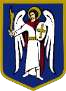 ДЕПУТАТКИЇВСЬКОЇ МІСЬКОЇ РАДИ IX СКЛИКАННЯ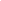 «08» вересня 2021 р.		№08/279/09/248-1195Директору 
Департаменту транспортної інфраструктуривиконавчого органу Київської міської ради(Київської міської державної адміністрації) 
Осипову Валентину ОлександровичуГенеральному директору КП «Київпастранс» Левченку Дмитру ВалентиновичуДепутатське зверненнящодо відкриття нового автобусного маршруту загального користуванняШановний Валентине Олександровичу!Шановний Дмитре Валентиновичу!Як представник територіальної громади міста Києва, відповідно до статті 13 Закону України «Про статус депутатів місцевих рад» направляю Вам депутатське звернення.До мене, як до депутата Київської міської ради, постійно звертаються мешканці мікрорайону ДВРЗ щодо відкриття нового безпечного автобусного маршруту загального користування по автобусному маршруту №211 (обслуговує приватна компанія) загального користування, який працює в режимі маршрутного таксі.Мешканці нарікають, що на правий берег можливо добратись тільки однією маршруткою з мікрорайону ДВРЗ. Інтервал автобусного маршруту №211 загального користування, який працює в режимі маршрутного таксі досить великий, отже, досить часто вранці та ввечері у час пік транспорт курсує переповнений і не завжди зупиняється. В результаті люди практично щодня ризикують запізнитися на роботу. А з настанням осінньо-зимового періоду вони ще й ризикують здоров’ям, бо ніхто не дає гарантії, що їм не доведеться мерзнути в очікуванні маршрутки 30-60 хвилин – як по дорозі на роботу, так і при поверненні з неї.Враховуючи вище викладене, прошу розглянути зазначене звернення та посприяти у вирішенні даного питання.Про результати розгляду депутатського звернення прошу повідомити мене у відповідності до вимог Закону України «Про статус депутатів місцевих рад» порядку на адресу моєї громадської приймальні: 02090, вул. Харківське шосе, 11.З повагою,депутат Київської міської ради                                           Ярослав ФЕДОРЕНКОВик. Кушнарьова Анна(098) 448-80-19